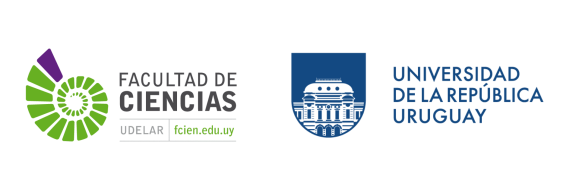 Fecha:Grupo/Instituto/:Grupo/Instituto/:Grupo/Instituto/:Grupo/Instituto/:Nombre Responsable:Nombre Responsable:Nombre Responsable:Cargo:Cargo:Propuesta:Propuesta:CompraReparaciónAccesoriosIndicar si el grupo proponente recibió fondos de otros llamados:       Si                        NoSi el grupo proponente recibió fondos para compra de equipamiento completar los siguientes datos Si el grupo proponente recibió fondos para compra de equipamiento completar los siguientes datos Fecha de recepciónEntidad FinanciadoraEquipo adquiridoMonto USD / $ Solicitud de Equipo nuevoSolicitud de Equipo nuevoSolicitud de Equipo nuevoSolicitud de Equipo nuevoEquipo a adquirirJustificación Usuarios del equipo a adquirir:Monto estimado USD / $    CIF           PlazaCotización 1Cotización 2Cotización 3AccesoriosAccesoriosAccesoriosAccesoriosPiezas ComponentesComponentesSoftwareJustificación Usuarios que se beneficiarían Cotización 1Monto estimado USD/$:    CIF               Plaza      Cotización 2Monto estimado USD/$:    CIF               Plaza      Cotización 3Monto estimado USD/$:    CIF               Plaza      Cotización 3Monto estimado USD/$:    CIF               Plaza      ReparaciónReparaciónJustificación Costo estimado reparación USD / $Costo estimado equipo nuevo USD / $Vida útil estimada equipo a repararUsuarios que se beneficiarían AvalAvalAvalResponsable Instituto/Grupo/línea de trabajoResponsable Instituto/Grupo/línea de trabajoRequiere realizar obras de adecuación ediliciaRequiere realizar obras de adecuación edilicia             Si                                    NoAval de DGA-FCFirma:                                              Aclaración:Firma:                                              Aclaración:Disponibilidad financiera:             Si                                    NoDisponibilidad financiera:             Si                                    NoDisponibilidad financiera:             Si                                    No